PROJEKT „MALÍ KONŠTRUKTÉRI“ pokračovanieVyrábame z dreva. Práca s náradím nás veľmi baví. Sme ako skutočný stolári, na ktorých sme sa boli pozrieť.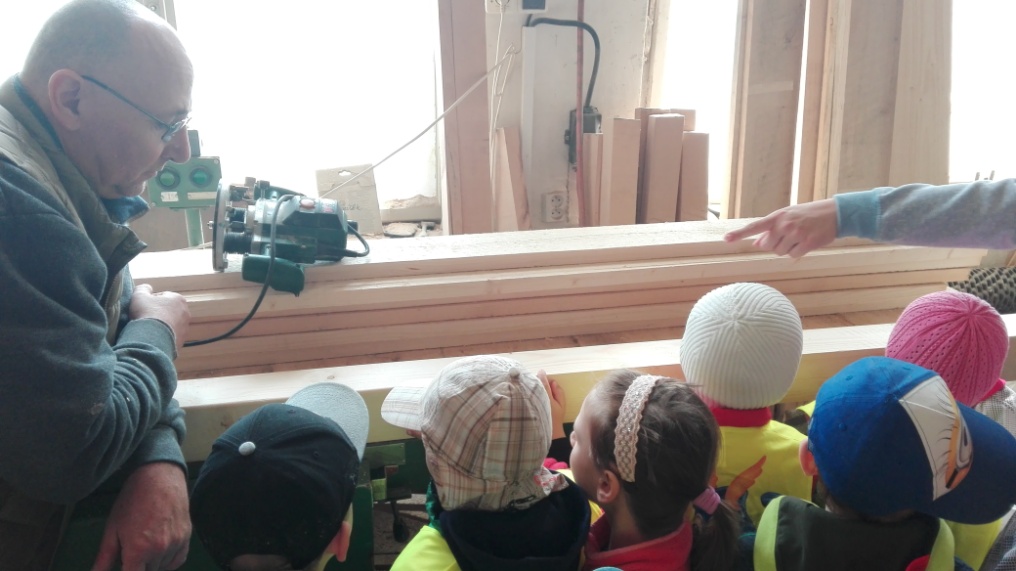 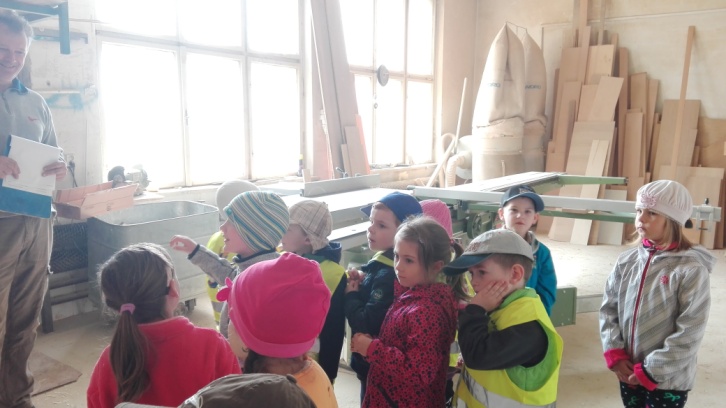 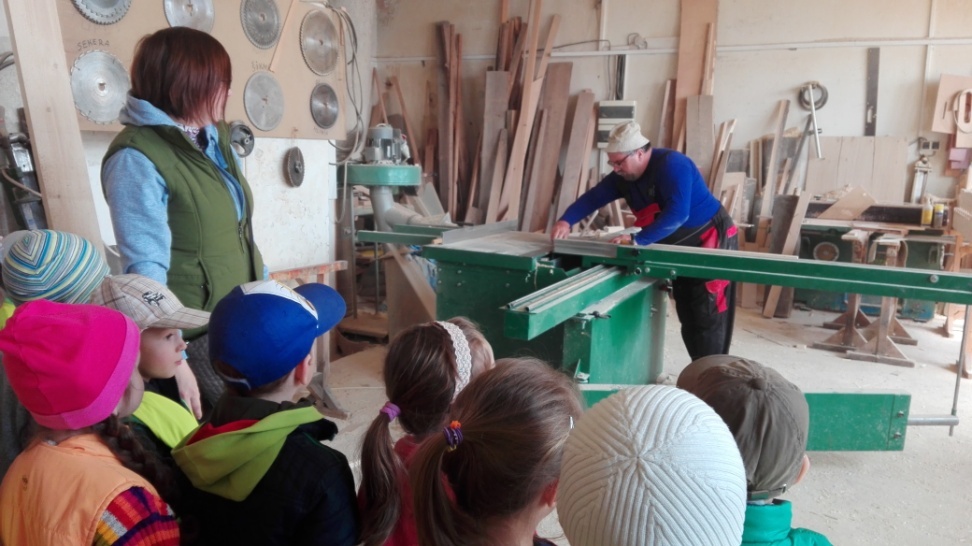 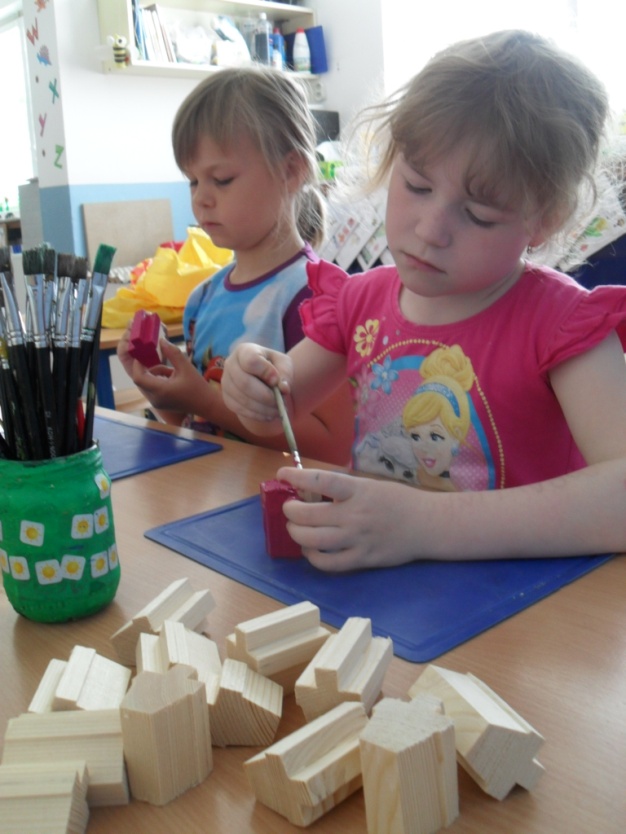 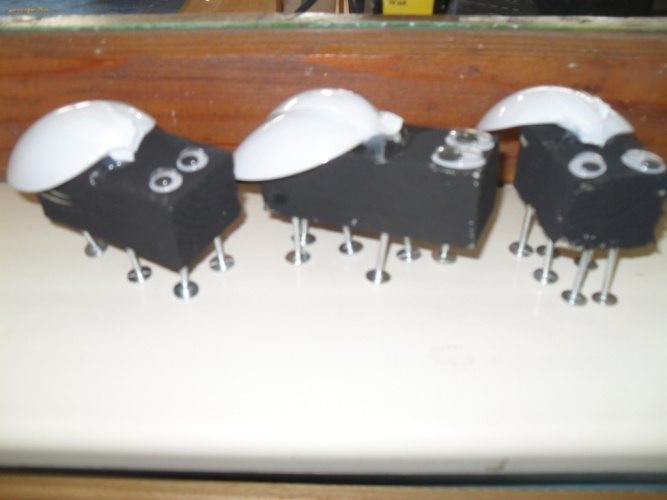 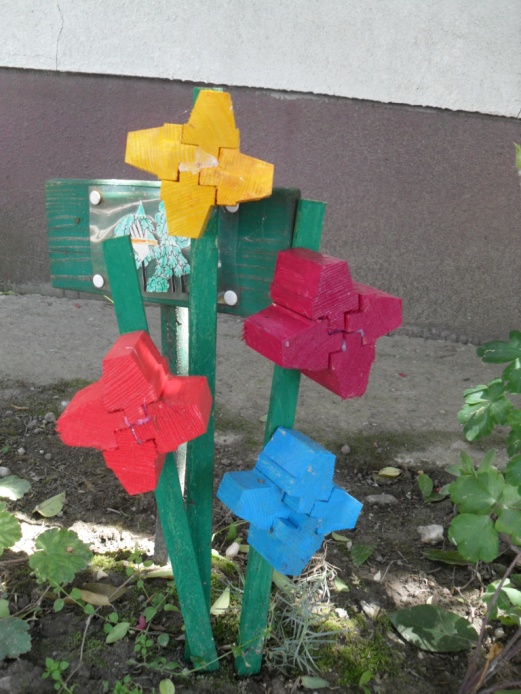 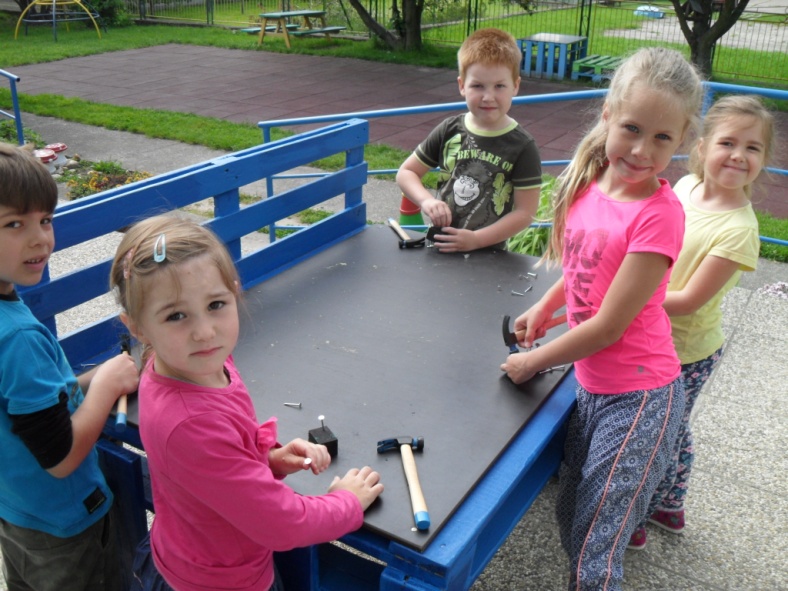 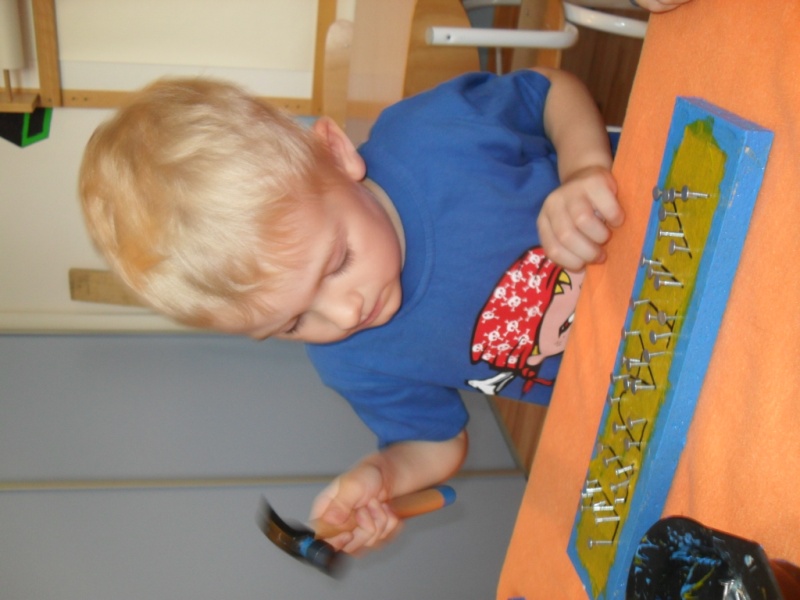 Pracujeme  s rodičmi: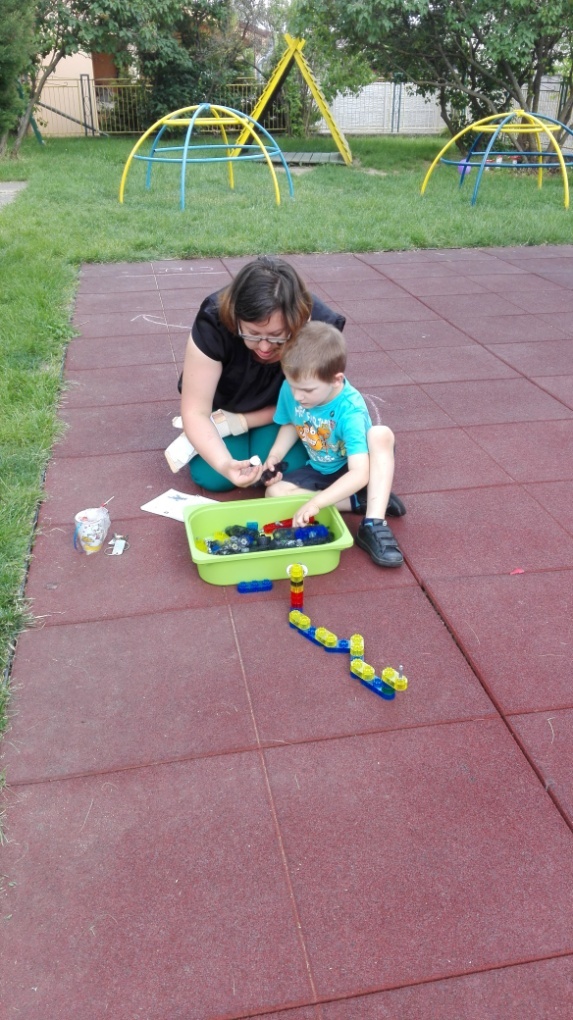 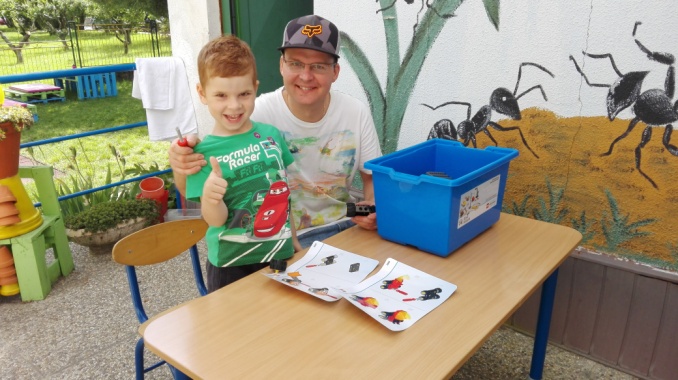 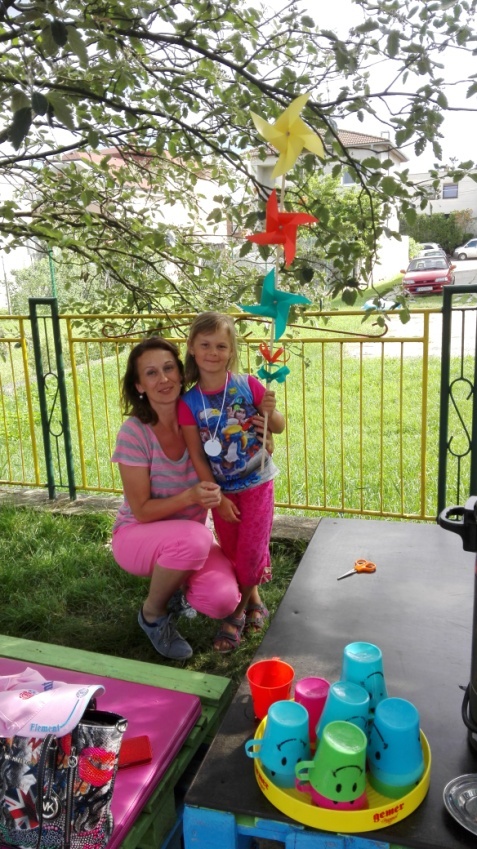 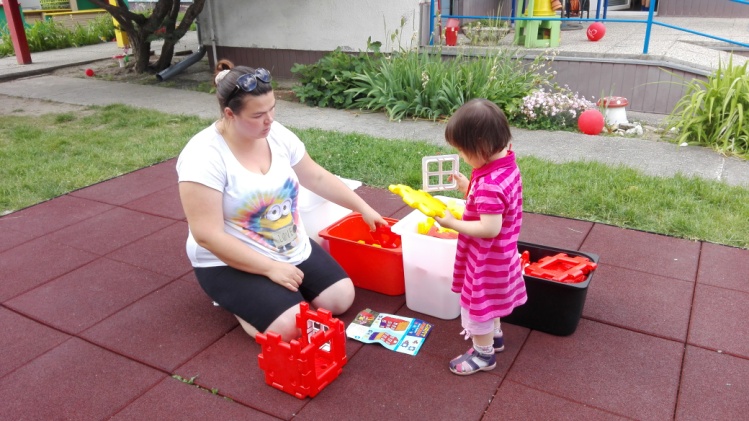 Ešte niečo z našej tvorby: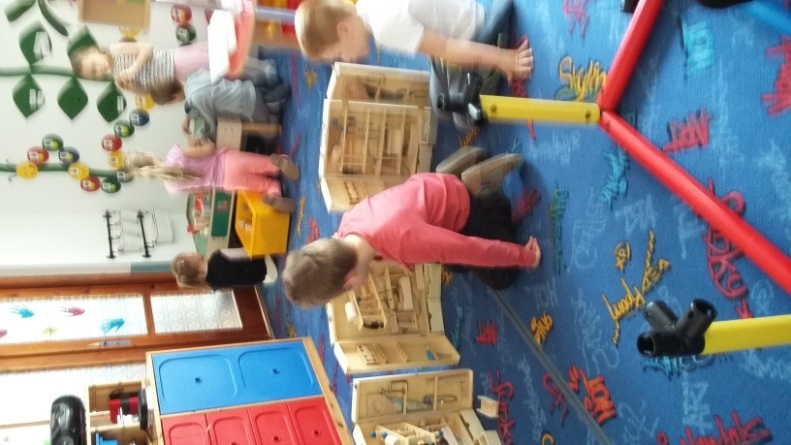 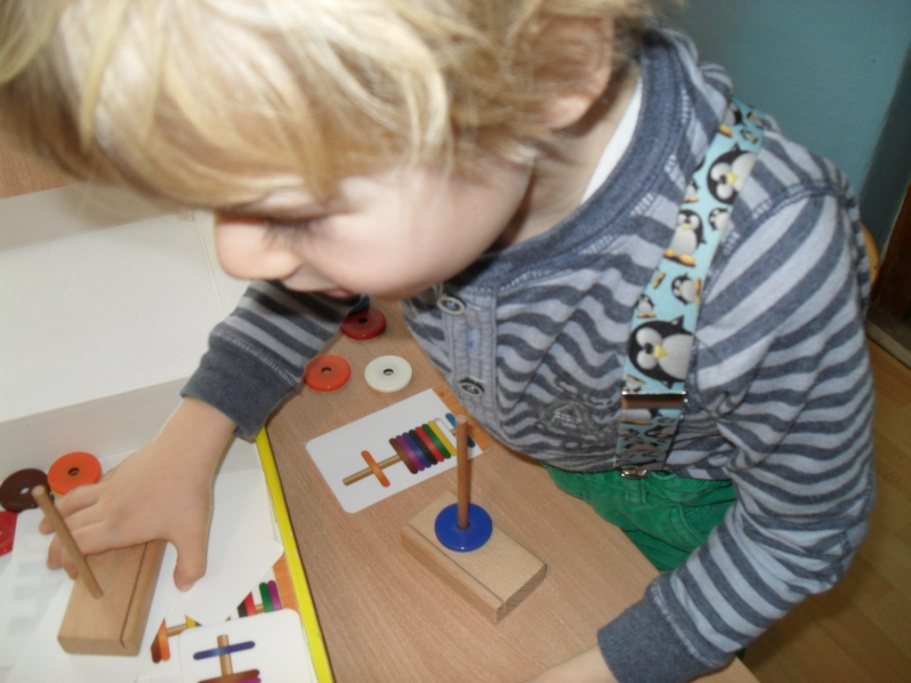 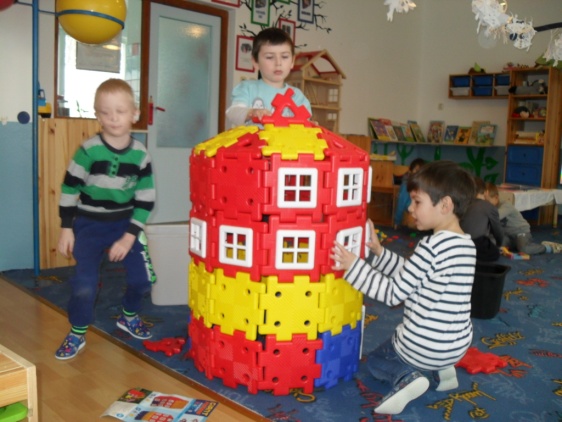 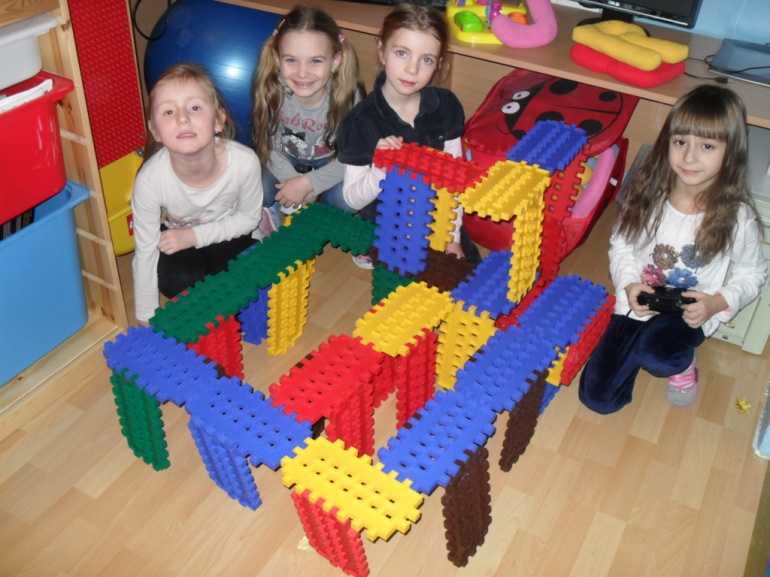 